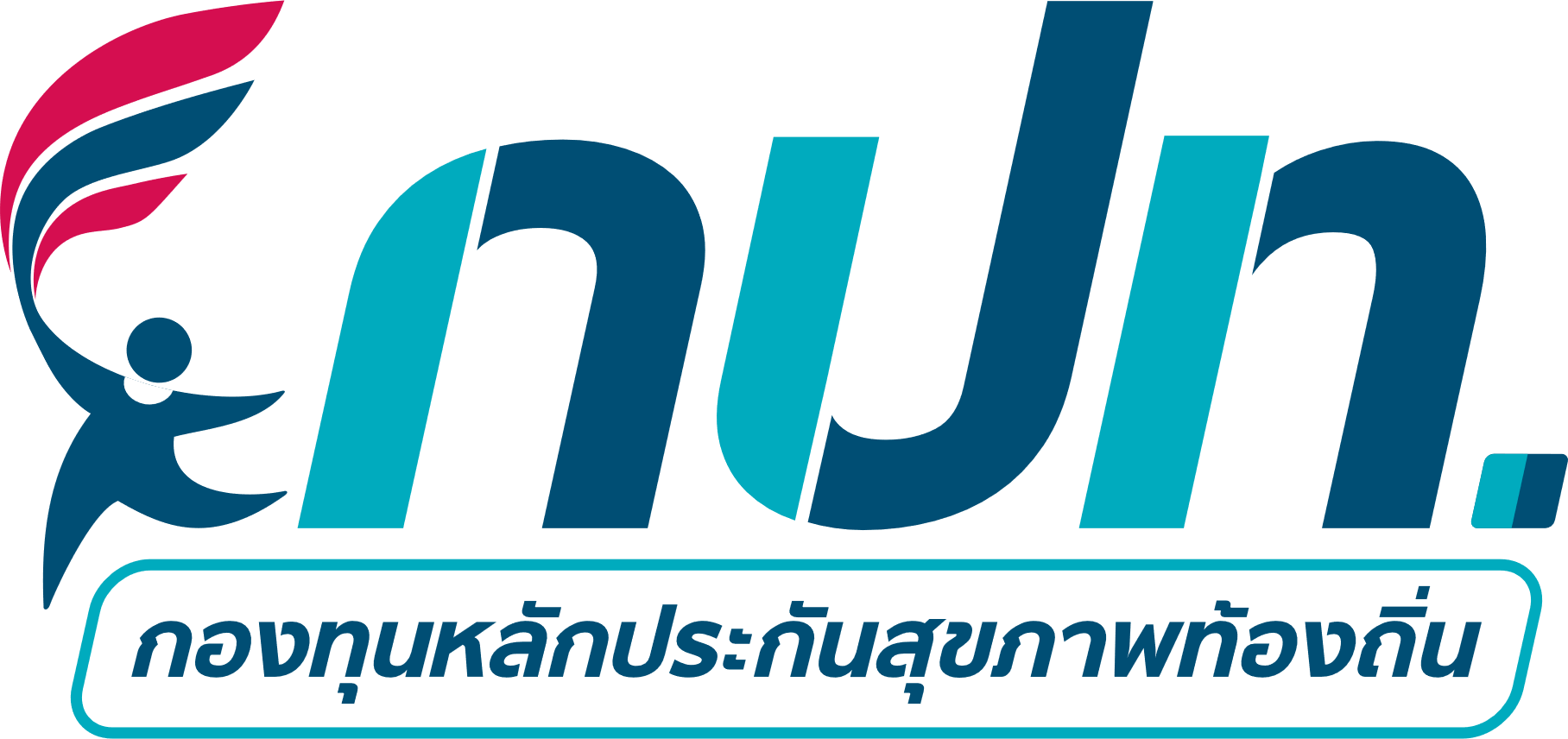 แบบรายงานผลการดำเนินแผนงาน/โครงการ/กิจกรรมกองทุนหลักประกันสุขภาพ องค์การบริหารส่วนตำบลห้วยชมภู รหัส กปท.L1219อำเภอเมืองเชียงราย จังหวัดเชียงราย1.ชื่อ  แผนงาน	 โครงการ	 กิจกรรม..........................................................................................................................................................2.ผลการดำเนินงาน............................................................................................................................................................................................................................................................................................................................................................................................................................................................................................................................................................................................................................................................................................................................................3.ผลสัมฤทธิ์ตามวัตถุประสงค์ บรรลุตามวัตถุประสงค์ ไม่บรรลุตามวัตถุประสงค์ เพราะ ......................................................................................................................................................................................................................................................................................................................................................................................................................................................................................................................................................4.การเบิกจ่ายงบประมาณงบประมาณที่ได้รับการอนุมัติ	                                     บาทงบประมาณเบิกจ่ายจริง 	                                     บาท   คิดเป็นร้อยละ ..............................งบประมาณเหลือส่งคืนกองทุน                                    บาท   คิดเป็นร้อยละ ..............................5.ปัญหา/อุปสรรคในการดำเนินงาน ไม่มี มี		ปัญหา/อุปสรรค (ระบุ) ................................................................................................................................................................................................................................................................................................................		แนวทางการแก้ไข (ระบุ) ..............................................................................................................................................................................................................................................................................................................6.เอกสารประกอบการรายงานผลการดำเนินแผนงาน/โครงการ/กิจกรรม สำเนาหลักฐานการจ่ายเงิน (กรณีคณะกรรมการ กปท.ต้องการทราบรายละเอียด) ภาพถ่ายหรือวีดิทัศน์ภาพการดำเนินการจริง อื่น ๆ ...........................................................................................................	7.บุคคลอ้างอิง/ตัวแทนผู้รับประโยชน์จากการดำเนินแผนงาน/โครงการ/กิจกรรม (อย่างน้อย 3 คน ขึ้นไป)1. ชื่อ..........................................................................หมายเลขโทรศัพท์..................................................2. ชื่อ..........................................................................หมายเลขโทรศัพท์..................................................3. ชื่อ..........................................................................หมายเลขโทรศัพท์..................................................ลงชื่อ                                              หัวหน้าหน่วยงาน/องค์กร/กลุ่มประชาชน(                                             )ตำแหน่ง ............................................................วันที่-เดือน-พ.ศ. ..................................................